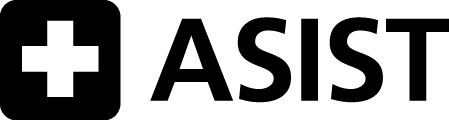 Helpers in Your Community: Is the helper able, available, and acceptable?eASIST Helpers in Your Community                           1B11.1EN2910 © 08/2013 LivingWorks Education PRINTED IN CANADA www.livingworks.net | 1CRISIS (DISTRESS) CENTER:	Call or text 988CRISIS (DISTRESS) CENTER:	Call or text 988SUICIDE PREVENTION CENTER: BATON ROUGE CRISIS INTERVENTION CENTER (800)4370303SUICIDE PREVENTION CENTER: BATON ROUGE CRISIS INTERVENTION CENTER (800)4370303TEEN LINE:                                               504-777-3273         crisis teen  text lineTEEN LINE:                                               504-777-3273         crisis teen  text lineRAPE/SEXUAL ASSAULT CENTER:                             800-656-4673RAPE/SEXUAL ASSAULT CENTER:                             800-656-4673DOMESTIC VIOLENCE HOTLINE:                                800-799-7233DOMESTIC VIOLENCE HOTLINE:                                800-799-7233SEXUAL ABUSE HOTLINE:                                            800-656-4673SEXUAL ABUSE HOTLINE:                                            800-656-4673CHILD ABUSE HOTLINE:                                               855-452-5437CHILD ABUSE HOTLINE:                                               855-452-5437POLICE: 911; Jefferson Davis PARISH SHERIFF'S DEPARTMENT 337-824-3850POLICE: 911; Jefferson Davis PARISH SHERIFF'S DEPARTMENT 337-824-3850PARAMEDIC EMERGENCY MEDICAL SERVICES UNIT:    911 - landline displays your exact locationPARAMEDIC EMERGENCY MEDICAL SERVICES UNIT:    911 - landline displays your exact locationMENTAL HEALTH CRISIS / RESPONSE:    337-824-1731 Jefferson Davis Parish Coroner will help with a mental health crisis to get patient admitted into a mental health hospital who refuses helpMENTAL HEALTH CRISIS / RESPONSE:    337-824-1731 Jefferson Davis Parish Coroner will help with a mental health crisis to get patient admitted into a mental health hospital who refuses helpHOSPITAL EMERGENCY SERVICES: American Legion 337-616-7000 Oakdale hospital 318-335-3700HOSPITAL EMERGENCY SERVICES: American Legion 337-616-7000 Oakdale hospital 318-335-3700HOMELESS SHELTERS:    Assist Agency 337-824-7800     homelessshelterdirctory.orgHOMELESS SHELTERS:    Assist Agency 337-824-7800     homelessshelterdirctory.orgYOUTH SHELTER     CADA 337-616-8418       YOUTH SHELTER     CADA 337-616-8418       MENTAL HEALTH OUTREACH CLINIC:  Oceans Behavioral Hospital 337-474-7518MENTAL HEALTH OUTREACH CLINIC:  Oceans Behavioral Hospital 337-474-7518CHILDREN/YOUTH PSYCHIATRIC CLINIC:  Lourdes 337-470-4663CHILDREN/YOUTH PSYCHIATRIC CLINIC:  Lourdes 337-470-4663PRIVATE PRACTITIONERS: Jeff Davis Family Medicine 337-824-1111PRIVATE PRACTITIONERS: Jeff Davis Family Medicine 337-824-1111MEDICAL CLINIC / GENERAL PRACTITIONER: Ochsner 337-824-8868MEDICAL CLINIC / GENERAL PRACTITIONER: Ochsner 337-824-8868STD INFORMATION AND TESTING SITES:   Jeff Davis Health Unit 337-824-2193STD INFORMATION AND TESTING SITES:   Jeff Davis Health Unit 337-824-2193CHILDREN’S SERVICES OFFICES: Child Welfare 337-824-9649CHILDREN’S SERVICES OFFICES: Child Welfare 337-824-9649STUDENT SERVICES: Jeff Davis Parish School Board Office 337-824-1834STUDENT SERVICES: Jeff Davis Parish School Board Office 337-824-1834PARENT TRAINING:  Jeff Davis Ready Start network 337-428-1753	PARENT TRAINING:  Jeff Davis Ready Start network 337-428-1753	FAMILY SUPPORT SERVICES: Jefferson Davis health unit 337-824-2193FAMILY SUPPORT SERVICES: Jefferson Davis health unit 337-824-2193SELF HELP GROUPS:   Council on Aging 337-824-5516 Communities Against Domestic 337-616-8418 SELF HELP GROUPS:   Council on Aging 337-824-5516 Communities Against Domestic 337-616-8418 SUBSTANCE ABUSE COUNSELING: Jeff Davis Addictive Disorders 337-824-4705SUBSTANCE ABUSE COUNSELING: Jeff Davis Addictive Disorders 337-824-4705ALCOHOLICS ANONYMOUS:  877-313-1523 Find an AA meeting nearest youALCOHOLICS ANONYMOUS:  877-313-1523 Find an AA meeting nearest youMENTAL HEALTH SERVICES:   Imperial Calcasieu Human Services District (337)246-7325Westend Hospital 337-616-8122MENTAL HEALTH SERVICES:   Imperial Calcasieu Human Services District (337)246-7325Westend Hospital 337-616-8122RELIGIOUS/SPIRITUAL SUPPORT:	 Any local church - the religious leader is there to support you.RELIGIOUS/SPIRITUAL SUPPORT:	 Any local church - the religious leader is there to support you.LEGAL ASSISTANCE/VICTIM-WITNESS ASSISTANCE: Acadiana Legal Service 337-237-4320Jefferson Davis District Attorney's Office 337-824-1893LEGAL ASSISTANCE/VICTIM-WITNESS ASSISTANCE: Acadiana Legal Service 337-237-4320Jefferson Davis District Attorney's Office 337-824-1893COMMUNITY CORRECTIONS OFFICERS:   337-824-3850COMMUNITY CORRECTIONS OFFICERS:   337-824-3850Other:     SaveCenla.comOther:   337-497-0034  Volunteers of AmericaOther:    337-824-7301 Dept of Veterans AffairsOther: 211 (Resource center)Other:  Imperial Calcasieu Human Service District                337-246-7325                            Other: https://www.depression-anxiety-stress-test.org/  ; survivorsofsuicide.com